Teacher Name: Ms.Kiran Haq    Class: 8   Subject: History    Date: 18-Jan-2019Q1:  Use the given source to answer the following questions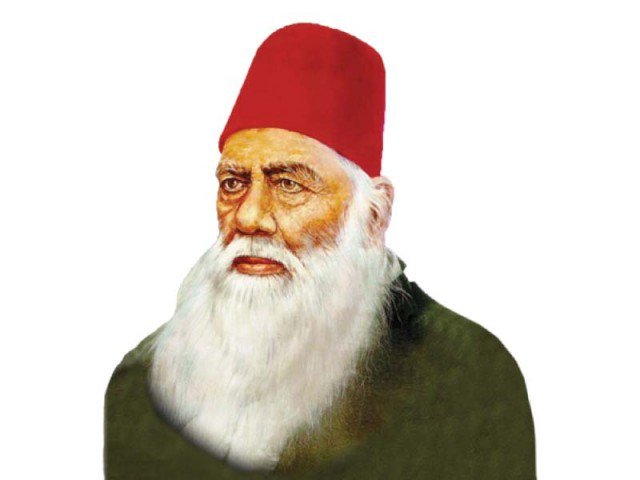 Identify the personality in the given source.Ans:___________________________________________Write about his notable work; ( Name only)Ans:________________________________________________________________________________________________________________________________________________________________________________________Describe his role in improvising the condition of the Muslims of the sub-continent.Ans:______________________________________________________________________________________________________________________________________________________________________________________________________________________________________________________________________________________________________________________________________________________________________________________________________________________________________________________________________________________________________________________________________________________________________________________________________________________________________________________________________________________________________________________________________________________________________________________________________________________________________________________________________________________________________________________________________________________________________________________________________________________________________________________________________________________